Приказом Министерства образования и науки Российской Федерации от 31 марта 2014 г. № 253 «Об утверждении федерального перечня учебников, рекомендуемых к использованию при реализации имеющих государственную аккредитацию образовательных программ начального общего, основного общего, среднего общего образования»;Письмом Министерства образования и науки Российской Федерации от 22 августа 2012г. № 08-250 «О введении учебного курса ОРКСЭ»;Письмом Министерства образования и науки Российской Федерации от 25 мая 2015 г. №08-761 «Об изучении предметных областей: «Основы религиозных культур и светской этики» и «Основы духовно-нравственной культуры народов России». СанПиН 2.4.2.2821-10 "Санитарно-эпидемиологические требования к условиям и организации обучения в общеобразовательных учреждениях" (Постановление Главного государственного санитарного врача Российской Федерации от 29 декабря 2010 г. N 189 г);- СанПин 2.4.2.3286-15 "Санитарно-эпидемиологические требования к условиям и организации обучения и воспитания в организациях, осуществляющих образовательную деятельность по адаптированным основным общеобразовательным программам для обучающихся с ограниченными возможностями здоровья", утвержденными Постановлением Главного государственного санитарного врача РФ от 10.07.2015 г. № 26;Приложением к письму МО РФ № 957/13-13 от 17.2.2001 г. «О введении иностранного языка во 2-х классах начальной школы».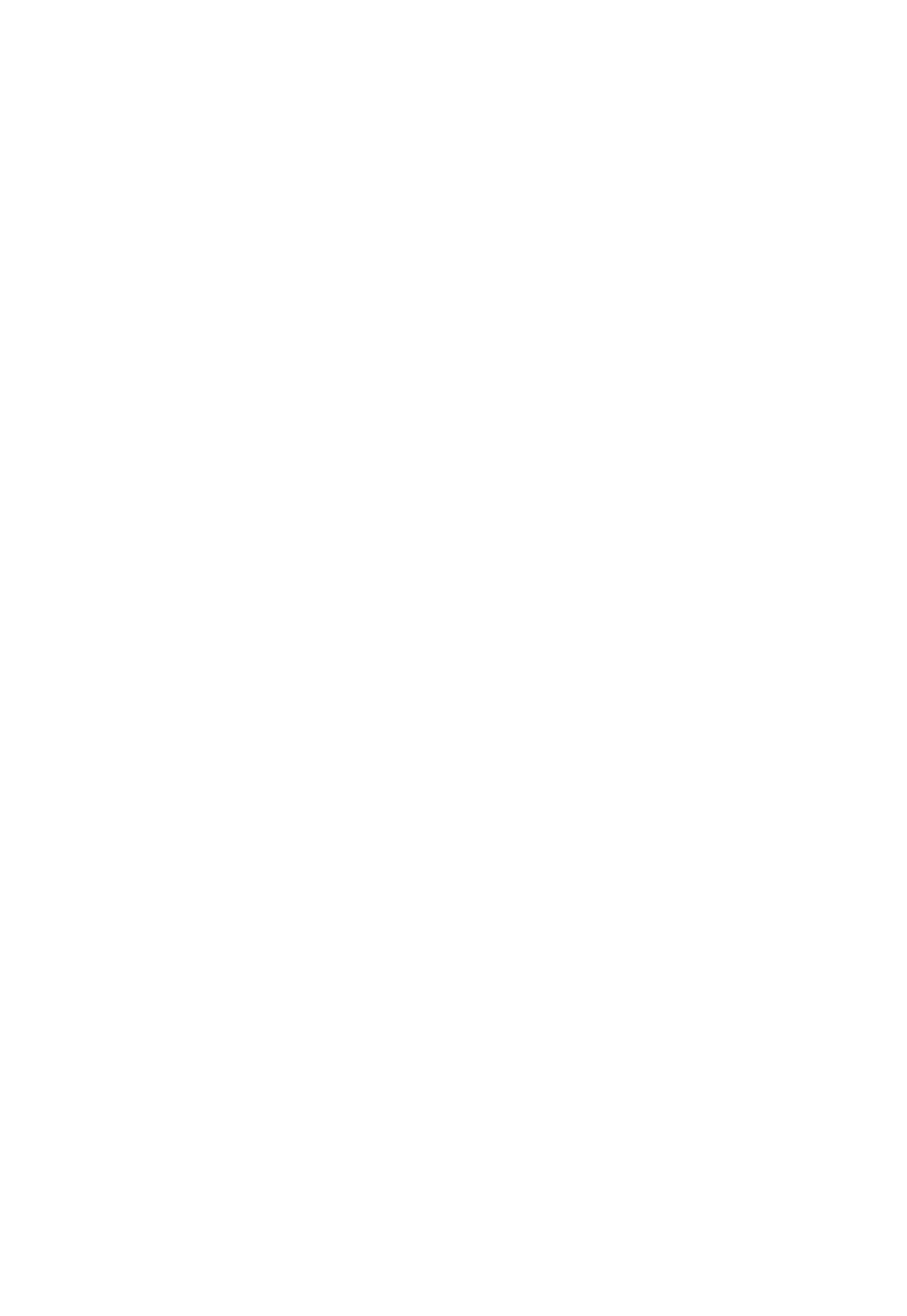 Инструктивно-методическим письмом «О формировании учебных планов образовательных организаций Республики Северная Осетия-Алания, реализующих основные общеобразовательные программы, на 2017/18 учебный год»Основной образовательной программой начального общего образования МБОУ СОШ ст. Павлодольской Моздокского района Учебный план начального общего образования отделения ООШ  МБОУ СОШ ст. Павлодольской Моздокского района РСО-Алания на 2017-2018 учебный год обеспечивает выполнение гигиенических требований к режиму образовательного процесса, установленных СанПиН 2.4.2.2821-10 «Санитарно-эпидемиологические требования к условиям и организации обучения в общеобразовательных учреждениях», утвержденных постановлением Главного государственного санитарного врача Российской Федерации от 29.12.2010 № 189 (далее СанПиН 2 4.2 2821 -10), и предусматривает 4-летний нормативный срок освоения образовательной программы начального общего образования для 1 – 4-х классов.Организация учебного процесса в отделении ООШ МБОУ СОШ ст. Павлодольской Моздокского района.Организация образовательного процесса в отделении ООШ  МБОУ СОШ ст. Павлодольской Моздокского района  регламентируется годовым календарным учебным графиком.Продолжительность учебного года:в 1 классах - 33 учебные недели;во 2-4 классах - 34 учебные недели;Учебный год начинается 1 сентября 2017 года.Учебный год делится на четверти, являющиеся периодами, по итогам которых во 2-4-х классах выставляются отметки за текущее освоение общеобразовательных программ.Продолжительность урока во 2-4 классах составляет 45 минут. Проведение нулевых уроков запрещено. Продолжительность перемен между уроками составляет от 10 до 30 минут. Расписание уроков составляется для обязательных занятий и внеурочной деятельности. Начало занятий в 08 часов 15 минут. Обучение осуществляется в одну смену.Расписание звонков в начальной  школе:Продолжительность учебной неделиКоличество часов, отведенных на освоение обучающимися учебного плана начального общего образования в отделении ООШ  МБОУ СОШ ст. Павлодольской Моздокского района не превышает величину недельной образовательной нагрузки.Продолжительность учебной недели: 6 учебных дней.Максимальная аудиторная нагрузка обучающихся соответствует нормативным требованиям СанПиН 2.4.2.2821-10 «Санитарно-эпидемиологические требования условиям и организации обучения в общеобразовательных учреждениях» и составляет:Образовательная недельная нагрузка равномерно распределена в течение учебной недели, объем максимальной допустимой нагрузки в течение дня составляет:для обучающихся 1-х классов не превышает 4 уроков и один раз в неделю 5 уроков за счет урока физической культуры;для обучающихся 2-4-х классов не более 4 уроков и два раза в неделю 5 уроков, за счет урока физической культуры.Дополнительные требования при организации обучения в 1 классеОбучение в 1-м классе осуществляется с соблюдением следующих дополнительных требований:учебные занятия проводятся по 5-дневной учебной неделе и только в первую смену;использование "ступенчатого" режима обучения в первом полугодии (в сентябре, октябре - по 3 урока в день по 35 минут каждый, четвертый урок и один раз в неделю пятый урок (всего 48 уроков) проводятся в нетрадиционной форме (целевые прогулки, экскурсии, уроки-театрализации, уроки- игры), в ноябре-декабре - по 4 урока в день по 35 минут каждый и один раз в неделю пятый урок – физическая культура; январь - май - по 4 урока в день по 45 минут каждый) и один раз в неделю пятый урок – физическая культура.в середине учебного дня организуется динамическая пауза продолжительностью 40 минут;обучение проводится без балльного оценивания занятий обучающихся и без домашних заданий;в середине третьей четверти организуются дополнительные каникулы.           1.4.Особенности учебного плана в соответствии с требованиями ФГОС НОО (1-4 классы)Учебный план начального общего образования обеспечивает введение в действие и реализацию требований Стандарта, определяет общий объем нагрузки и максимальный объем аудиторной нагрузки обучающихся, состав и структуру обязательных предметных областей по классам (годам обучения).ФГОС НОО устанавливает не только обязательные учебные предметы, но и обязательные предметные области.Предметная область «Русский язык и литературное чтение»Предметная область «Родной язык и литературное чтение на родном языке»Предметная область «Математика и информатика»Предметная область «Обществознание и естествознание»Предметная область «Основы религиозных культур и светской этики»Предметная область «Искусство»Предметная область «Технология»Предметная область «Физическая культура»Часы, отведенные в 1-4-х классах на преподавание учебных предметов области «Искусство» проводятся отдельно: музыка - 1 час в неделю, ИЗО - 1 час в неделю, в соответствии с учебным планом и учебными пособиями по ИЗО, музыке, включенными в Федеральный перечень учебников. Региональная специфика учебного планаРегиональной спецификой учебного плана является изучение предметов «Родной язык» (2 ч. в неделю) и «Родная литература» (1 ч. в неделю) в 1- 4-х классах.Изучение учебного предмета «Основы религиозных культур и светской этики»В учебный план 4-х классов включен 1 час в неделю (34 часа в год) на изучение учебного предмета «Основы религиозных культур и светской этики» (далее - ОРКСЭ).Целью комплексного курса ОРКСЭ является формирование у обучающегося мотиваций к осознанному нравственному поведению, основанному на знании и уважении культурных и религиозных традиций многонационального народа России, а также к диалогу с представителями других культур и мировоззрений. Учебный предмет является светским.Выбор модуля, изучаемого в рамках учебного предмета ОРКСЭ, осуществляется родителями (законными представителями) обучающихся. Выбор фиксируется протоколами родительских собраний и письменными заявлениями родителей (законных представителей) обучающихся. На основании произведенного выбора формируются учебные группы вне зависимости от количества обучающихся в каждой группе. Возможно формирование учебных групп из обучающихся нескольких классов.Деление классов на группыПри проведении учебных занятий по предмету «Иностранный язык (английский)» (2-4 классы) осуществляется деление класса на две группы (при наполняемости класса 20человек и более).Требования к объёму домашних заданийСогласно п.10.30. СанПиН 2.4.2.2821-10 домашние задания даются обучающимся с учётом возможности их выполнения в следующих пределах:в 1 классе - без домашних заданий;во 2-3-х классах - до 1,5 астрономических часов;в 4--х классах - до 2 астрономических часов.Формы промежуточной аттестации обучающихсяПромежуточная аттестация – это установление уровня достижения результатов освоения учебных предметов, курсов, дисциплин (модулей), предусмотренных образовательной программой.Промежуточная аттестация проводится, начиная со второго класса.Сроки      проведения	годовой	промежуточной	аттестации	в	отделении ООШ  МБОУ СОШ ст. Павлодольской Моздокского района устанавливаются календарным учебным графиком школы.На основании Положения МБОУ СОШ ст. Павлодольской Моздокского района «О формах, периодичности, порядке текущего контроля успеваемости и промежуточной аттестации обучающихся» годовая и промежуточная аттестация обучающихся 2-4-х классов проводится по каждому учебному предмету с учетом его специфики и представлена в таблице:                      * По результатам административных контрольных работ, анализу текущих отметок, мониторингов,                             решением  педагогического совета  по итогам 3-ей четверти определяется  один предмет для проведения                             годовой промежуточной аттестации в определенном классе;                  Итоги годовой промежуточной аттестации отражаются в электронном журнале в виде                    отметки по пятибалльной шкале в разделе тех учебных предметов, курсов, дисциплин                   (модулей) по которым она проводилась. Отметки за промежуточную аттестацию                  выставляются в электронный журнал в отдельном столбце.    Итоговая отметка по учебному предмету, курсу, дисциплине (модулю) при проведении годовой промежуточной аттестации с аттестационными испытаниями выставляется учителем с учетом отметок за четверть, годовой отметки и отметки, полученной при прохождении годовой промежуточной аттестации.   1.Недельный учебный план начального общего образования          отделения ООШ  МБОУ СОШ ст. Павлодольской Моздокского района                                   на 2017-2018 учебный год (шестидневная учебная неделя)Пояснительная записка к учебному плану для 1-4 классов  1.  Во 2-х классах один час школьного компонента передан на усиление преподавания литературного чтения, в 3 классах один час школьного компонента передан на усиление преподавания математики.План внеурочной деятельностиЧасть учебного плана, формируемая участниками образовательного процесса, определяет содержание образования, обеспечивающего реализацию интересов и потребностей обучающихся, их родителей (законных представителей), образовательного учреждения, учредителя образовательного учреждения. Время, отводимое на данную часть примерного учебного плана, использовано для введения: - специально разработанных учебных курсов, обеспечивающих интересы и потребности участников образовательного процесса: - внеурочной деятельности. Внеурочная деятельность в соответствии с требованиями Стандарта организуется по основным направлениям развития личности (социальное, общеинтеллектуальное, общекультурное, духовно-нравственное, спортивно - оздоровительное) в объёме 1 часа в неделю в 3 классе вводится кружок «Знай свой край» с проектной деятельностью по изучению традиций и обычаев  своей малой Родины ,  4 класс - «Природа  Северной  Осетии»-1 час. в связи с социальным заказом и желанием обучающихся организованы занятия по направлениям.Организация занятий по этим направлениям является неотъемлемой частью образовательного процесса в образовательном учреждении. Содержание данных занятий сформировано с учётом пожеланий обучающихся и их родителей (законных представителей), а также возможностей образовательной организации и осуществляется посредством различных форм организации, отличных от урочной системы обучения, таких, как экскурсии, кружки, круглые столы, конференции, диспуты, олимпиады, конкурсы, поисковые и научные исследования, общественно полезные практики. В период каникул для продолжения внеурочной деятельности могут использоваться возможности учреждений дополнительного образования, культуры, спорта.Урокп/пПродолжительность урокаПродолжительность перемены18.15-9.00102                           9.10 - 9.5530310.25-11.1010411.20-12.0510512.15-13.0010613.10-13.5510КлассыIIIIIIIVМаксимальная нагрузка, часов21262626Учебные предметыФормы промежуточной аттестацииФормы промежуточной аттестацииФормы промежуточной аттестацииФормы промежуточной аттестацииУчебные предметы2334Предметные результатыПредметные результатыПредметные результатыПредметные результатыПредметные результатыРусский языкДиктант с грамматическим заданиемДиктант с грамматическим заданиемДиктант с грамматическим заданиемДиктант с грамматическим заданиемЛитературное чтениеПересказ худ. текстаИтоговое тестированиеИтоговое тестированиеИтоговое тестированиеРодной языкИтоговое тестированиеИтоговое тестированиеИтоговое тестированиеИтоговое тестированиеЛитературное чтение на родном языкеПересказ худ.текстаПроверка осознанности и техники чтенияПроверка осознанности и техники чтенияЭссе на основе худ.текстаИностранный языкИтоговое тестированиеКонтрольная работаКонтрольная работаКонтрольная работаМатематикаКонтрольная работаКонтрольная  работаКонтрольная  работаКонтрольная работаОкружающий мирТестированиеЗащита проектаЗащита проектаТестированиеОсновы религиозныхкультур и светской этики---Защита проектаМузыкаПрактическая работа(урок-концерт)Практическая работа(урок-концерт)Практическая работа(урок-концерт)Практическая работа(урок-концерт)Изобразительное искусствоПрактическая работа(итог. рисунок)Практическая работа(итог. рисунок)Практическая работа(итог. рисунок)Практическая работа(итог. рисунок)ТехнологияПрактическаяработа (поделка)Практическая рбота(поделка)Практическая рбота(поделка)Практическаяработа (поделка)Физическая культураСдача нормативовСдача нормативовСдача нормативовСдача нормативовМетапредметные результатыМетапредметные результатыМетапредметные результатыМетапредметные результатыМетапредметные результатыИтоговая комплексная работаИтоговая комплексная работаИтоговая комплексная работаИтоговая комплексная работаПредметные областиУчебные предметы / КлассыКоличество часовв неделюКоличество часовв неделюКоличество часовв неделюКоличество часовв неделюПредметные областиУчебные предметы / КлассыIIIIIIIVОбязательная частьОбязательная частьОбязательная частьОбязательная частьОбязательная частьОбязательная частьРусский язык и литературное чтениеРусский язык4  555Русский язык и литературное чтениеЛитературное чтение2333Родной язык и литературное чтение на родном языкеРодной язык2222Родной язык и литературное чтение на родном языкеЛитературное чтениена родном языке1111Иностранный языкИностранный язык-222Математика и информатикаМатематика4444Обществознание и естествознание (окружающий мир)Окружающий мир2222Основы религиозныхкультур и светской этикиОсновы религиозныхкультур и светской этики---1ИскусствоМузыка1111ИскусствоИзобразительное искусство1111ТехнологияТехнология1111Физическая культураФизическая культура3333ИтогоИтого21252526Часть, формируемая участниками образователь-ного процессаЧасть, формируемая участниками образователь-ного процесса-11Максимально допустимая недельная нагрузкаМаксимально допустимая недельная нагрузка21262626Всего к финансированиюВсего к финансированию21262626Направлениеобразовательно –воспитательной деятельностиКоличество часовОбщеинтеллектуальное8Духовно-нравственное2Общекультурное13Социальное1Спортивно-оздоровительное11Направления внеурочной деятельностиСодержание (перечень кружков, секций, студий)Количество часов в неделю по классамКоличество часов в неделю по классамКоличество часов в неделю по классамКоличество часов в неделю по классамКоличество часов в неделю по классамНаправления внеурочной деятельностиСодержание (перечень кружков, секций, студий)1234всегоОбщеинтеллектуальное«В мире книг»11Общеинтеллектуальное«В мире книг»11Общеинтеллектуальное«В гостях у книги»11Общеинтеллектуальное«Веселый каллиграф»11Общеинтеллектуальное«Занимательная математика»11Общеинтеллектуальное«Занимательная математика»11Общеинтеллектуальное«Занимательная математика»11Общеинтеллектуальное«Занимательная грамматика»11Духовно-нравственное«Знай свой край»11Духовно-нравственное«Природа Осетии»11Общекультур-ное«Вслед за солнышком идем»11Общекультур-ное«Акварелька»11Общекультур-ное«ИЗО- студия»11114Общекультур-ноеТанцевальный 1113Общекультур-ноеМУЗ. школа11114Спортивно-оздоровитель-ное«Подвижные игры»1113Спортивно-оздоровитель-ноеМини-футбол112Спортивно-оздоровитель-ноеБаскетбол1113Дзюдо 1113Социальное«Тропинка к своему я»11ВСЕГО7109935